 	Statement of Professional Preparation and Experience (SC-1)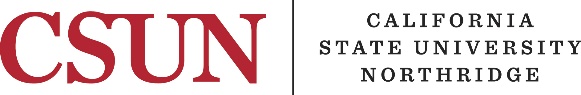 (To be filled in by Applicant)10.    If you are a non-U.S. citizen, can you provide proof of authorization to work in the U.S.?   Yes                or   No      	11.   Were you ever discharged from any employment:  Yes              No             .  If "yes", please explain fully in Section 16 below.12.   Education including high school, college, university, other schools, or private instruction:13.    Experience in teaching and other related employment: STATEMENT OF PROFESSIONAL PREPARATION AND EXPERIENCE	(To be filled in by Applicant --  State University, Northridge)Page 214: Experience in teaching and other related experience (continued):15. 	May we contact all of your current and former employers? If “no,” please explain in Section 16.	Yes                or   No _______     I certify that the answers I have given in the materials I have submitted in application for this position are true and correct and that I have not knowingly withheld any fact or circumstances. I understand that all answers given in my application for employment are subject to verification.Signature of Applicant	(Please sign in BLUE or Black ink)						DateDistribution:				*Original initially submitted to Faculty Affairs. After processing, the SC-1 is kept on file in Human Resources.			**If an Academic Student Employee (ASE) has more than one appointment in a department, only one SC-1 			    (from initial time of hire) need be completed and kept on file.1.2.Birth Date(NAME)  Last(NAME)  Last(NAME)  LastFirstMiddleMiddle3.4.Tel. No. (     )      -     (     )      -     (     )      -     (     )      -     (ADDRESS)                        Street                       Street                       Street                       Street5.Email:Email:City                       State                       State                       State                       StateZip code6.Any Previous Name(s)Any Previous Name(s)7.Citizen ofCitizen of8.CSUN DepartmentCSUN Department9.Position TitlePosition TitleName of School, College, etc.Location   Dates   (Years)          From         To   Dates   (Years)          From         ToDiplomaorDegreeDateDegreeReceived( - Yr.)Name of School or Other Employer and Supervisor’s NamePosition Title/Academic Rank and DutiesAddress and Phone NumberPercent of time EmployedDates(Years) From        ToDates(Years) From        ToReason for LeavingName of School or Other Employer and Supervisor’s NamePosition Title/Academic Rank and DutiesAddress and Phone NumberPercent of time EmployedDates(Years) From        ToDates(Years) From        ToReason for Leaving16.    Remarks16.    RemarksEmployee TypeDepartmentCollegeFaculty AffairsHuman ResourcesFull-time Probationary (Unit 3)1 copy1 copyoriginal*none*Full-time Temporary/Lecturer (Unit 3)[Searched position or FT Emergency Hire only]1 copy1 copyoriginal*none*Part-time Temporary/Lecturer (Unit 3)original1 copynone1 copyAcademic Student Employee (Unit 11)(TA and GA)original**nonenone1 copyAcademic Student Employee (Unit 11)ISAoriginal**nonenonenone